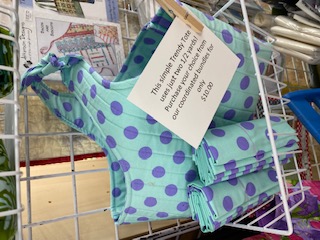 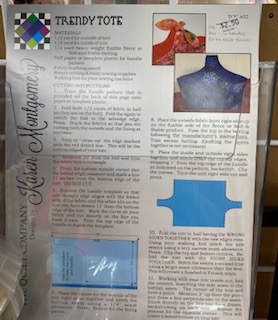 Trendy Tote: make a dozen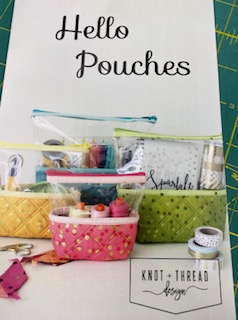 Hello Pouches: learn to put in a zipper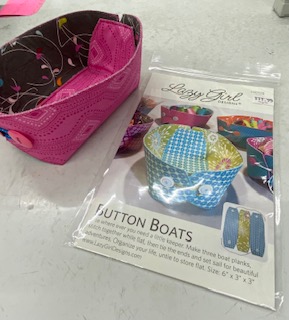 Button Boats: Machine must have a zigzag stitch.